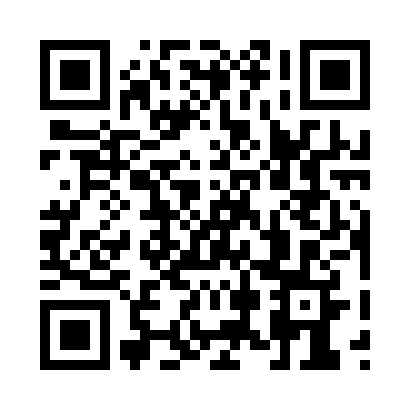 Prayer times for Haut-Lameque, New Brunswick, CanadaWed 1 May 2024 - Fri 31 May 2024High Latitude Method: Angle Based RulePrayer Calculation Method: Islamic Society of North AmericaAsar Calculation Method: HanafiPrayer times provided by https://www.salahtimes.comDateDayFajrSunriseDhuhrAsrMaghribIsha1Wed4:186:001:156:198:3210:152Thu4:155:581:156:208:3310:173Fri4:135:571:156:218:3510:194Sat4:115:551:156:218:3610:215Sun4:095:541:156:228:3710:236Mon4:065:521:156:238:3910:257Tue4:045:511:156:248:4010:278Wed4:025:491:156:258:4110:299Thu4:005:481:156:258:4310:3110Fri3:585:461:156:268:4410:3311Sat3:555:451:156:278:4510:3512Sun3:535:441:156:288:4710:3813Mon3:515:421:156:298:4810:4014Tue3:495:411:156:298:4910:4215Wed3:475:401:156:308:5110:4416Thu3:455:381:156:318:5210:4617Fri3:435:371:156:328:5310:4818Sat3:415:361:156:328:5410:5019Sun3:395:351:156:338:5610:5220Mon3:375:341:156:348:5710:5421Tue3:355:331:156:358:5810:5622Wed3:335:321:156:358:5910:5823Thu3:315:311:156:369:0011:0024Fri3:305:301:156:379:0111:0225Sat3:285:291:156:379:0211:0426Sun3:265:281:166:389:0411:0627Mon3:255:271:166:399:0511:0828Tue3:235:261:166:399:0611:1029Wed3:215:261:166:409:0711:1130Thu3:215:251:166:409:0811:1231Fri3:205:241:166:419:0911:13